_______________тел.: (8-84348) 3-62-40, факс: (8-84348)3-62-40, Akbur.Nsm@tatar.ru____________РЕШЕНИЕСовета Акбуринского сельского поселенияНовошешминского муниципального районаРеспублики Татарстанот  2 июля  2021 года 								                  № 14-34«О внесении изменении в Решение Совета Акбуринского сельского поселения  Новошешминского муниципального района РТ от 16 декабря 2020года «О бюджете Акбуринского сельского поселения на 2021год и на плановый период 2022 и 2023годов»                                  Совет Акбуринского сельского поселения                                                               РЕШАЕТ:Внести в Решение Совета Акбуринского сельского поселения Новошешминскогомуниципального районаРТ от 16 декабря   2020года  «О бюджете Акбуринского сельского поселения  на 2021 год и на плановый период 2022и 2023 годов» следующие изменения:          1.В пункте 1 подпункте 1сумму «3197,0» тыс.руб. заменить суммой «4049,1»т.руб.       1.1 В пункте 1 подпункте 2сумму «3326,5» тыс.руб. заменить суммой «4400,9»т.руб.      1.1.Дефицит бюджета Акбуринского сельского поселения цифру «129,9»заменит цифрами  «351,8». 1.2«Источники финансирования дефицита бюджета Акбуринского сельского поселения на 2021год» изложить в новой редакции согласно приложения №1 к настоящему Решению.2.Учесть в бюджете Акбуринского сельского поселения  « Прогнозируемые обьемы доходов бюджета Акбуринского сельского поселения на 2021год» изложить в новой редакции согласно приложению №2 к настоящему решению.       3.Приложение №6 «Ведомственная структура расходов бюджета Акбуринского поселения на 2021год», изложить в новой редакции согласно приложению №3 к настоящему решению.    4.Приложение №7решения «Распределение бюджетных ассигнований по разделам и подразделам, целевым статьям и видам расходов классификации расходов бюджета Акбуринского поселения на 2021год» изложить в новой редакции согласно приложению №4 к настоящему решению.    5. Утвердить распределение свободных остатков Акбуринского сельского поселения на 01.01.21года в сумме 202,3 тыс.  согласно приложению №5 к настоящему Решению.    6. Утвердить распределение денежных средств от самообложения принятых на 2021год , согласно приложению №6 к настоящему Решению.     7.Контроль за исполнением настоящего решения возложить на ревизионную комиссию Акбуринского сельского поселения Новошешминского муниципального района Республики Татарстан.Глава Акбуринского сельского поселенияНовошешминского муниципального районаРеспублики Татарстан				                                            Ж.М.ЗалалетдиновПриложение №1 к решению СоветаАкбуринского сельского поселения  № 14-34 от  02.07. 2021г                                                                                                                       Таблица 1Источники   финансирования дефицита бюджета Акбуринского сельского поселения    на 2021год .Приложение №2 к решению СоветаАкбуринского сельского поселения  № 14-34 от 02.07. 2021г  Прогнозируемые обьемы  доходовбюджета Акбуринского  сельского поселения Новошешминского муниципального района Республики Татарстан на 2021 год ( тыс.руб.)                                                                                                     Приложение № 3к  решению № 14-34Совета   Акбуринскогосельского поселенияот 02.07. 2021 года               Ведомственная структура расходов бюджетов бюджета  Акбуринского сельского поселения Новошешминского муниципального района Республики Татарстан на 2021 год (тыс.рублей)                                                                                                            Приложение № 4                                                                                                                к  решению№ 14-34Совета  Акбуринскогосельского  поселенияот 02.07.2021 годаРаспределение бюджетных ассигнований бюджета Акбуринского сельского поселения Новошешминского муниципального района Республики Татарстан по разделам, подразделам, целевым статьям и группам видов расходов классификации расходов бюджетов на 2021год                                                                                                                                                                                      (тыс.рублей)Приложение №5к решению № 14-34 Совета Акбуринскогосельского поселения от 02.07.2021 годаРаспределение свободных остатков Акбуринского сельского поселения на 2021 годПриложение №6 к решению № 14-34 Совета Акбуринскогосельского поселения от 02.07.2021 года                                                                                        Распределение средств самообложение полученных в 2021 году.СОВЕТАКБУРИНСКОГО СЕЛЬСКОГО ПОСЕЛЕНИЯНОВОШЕШМИНСКОГОМУНИЦИПАЛЬНОГО РАЙОНАРЕСПУБЛИКИ ТАТАРСТАНул. Октябрьская, д. 44,с. Акбуре, 423197          ТАТАРСТАН РЕСПУБЛИКАСЫЯҢА ЧИШМӘМУНИЦИПАЛЬ РАЙОНЫ АКБҮРЕ АВЫЛ  ҖИРЛЕГЕБАШКАРМА КОМИТЕТЫОктябрь урамы,44 нче йортАкбүре авылы, 423197СОВЕТАКБУРИНСКОГО СЕЛЬСКОГО ПОСЕЛЕНИЯНОВОШЕШМИНСКОГОМУНИЦИПАЛЬНОГО РАЙОНАРЕСПУБЛИКИ ТАТАРСТАНул. Октябрьская, д. 44,с. Акбуре, 423197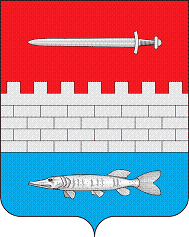           ТАТАРСТАН РЕСПУБЛИКАСЫЯҢА ЧИШМӘМУНИЦИПАЛЬ РАЙОНЫ АКБҮРЕ АВЫЛ  ҖИРЛЕГЕБАШКАРМА КОМИТЕТЫОктябрь урамы,44 нче йортАкбүре авылы, 423197Код показателяНаименование показателяСуммаСумма01 00 00 00 00 0000 000Источники внутреннего финансирования дефицитов бюджета                        -351,801 05 00 00 00 0000 000Изменение остатков средств на счетах по учету средств бюджета-351,801 05 00 00 00 0000 500Увеличение остатков средств бюджета-4049,101 05 02 00 00 0000 500Увеличение прочих остатков средств бюджета-4049,101 05 02 01 00 0000 510Увеличение прочих остатков денежных средств  бюджета-4049,101 05 02 01 10 0000 510Увеличение прочих остатков денежных средств бюджетов поселений-4049,101 05 00 00 00 0000 600Уменьшение остатков средств бюджета 4400,901 05 02 00 00 0000 600Уменьшение прочих остатков средств бюджета4400,901 05 02 01 00 0000 610Уменьшение прочих остатков денежных средств бюджета4400,901 05 02 01 10 0000 610Уменьшение прочих остатков денежных средств бюджетов поселений4400,9Всего источников351,8НаименованиеКод доходаУтвержденный бюджет(+,-)Уточненный бюджетНалоговые и неналоговые доходы1 00 00000 00 00001698,21698,2Налоги на прибыль, доходы1 01 00000 00 0000116,0116,0- налог на доходы физических лиц1 01 02000 01 1000116,0116,0Налоги на имущество1 06 00000 00 00001574,01574,0- налог на имущество физических лиц ,взимаемый по ставкам, к принимаемым к объектам налогообложения, расположенным в границах поселения1 06 01000 00 000074,074,0- земельный налог, взимаемый по ставкам, установленным в соответствии с пунктом 1 пункта 1 статьи 394 Налогового кодекса Российской Федерации1 06 06000 00 00001500,01500,0Государственная пошлина за совершение нотариальных действий (за исключением действий, совершаемых консульскими учреждениями Российской Федераций)1 08 04000 0100000,20,2Доходы от использования имущества, находящегося в государственной и муниципальной собственности1 11 00000 000000 8,08,0Доходы от сдачи в аренду имущества, находящегося в оперативном управлении органов управления сельских поселений и созданных ими учреждений (за исключением имущества муниципальных бюджетных и автономных учреждений)1 11 05000 0000008,08,0Средства самообложения граждан1 17 14030 10 0000-+179,5179,5Безвозмездные поступления2 00 00000 00 00001498,8+672,62171,4Безвозмездные поступления от других бюджетов бюджетной системы Российской Федерации2 02 00000 00 00001498,8+672,62171,4Дотации бюджетам субъектов Российской Федерации и муниципальных образований2 02 10000 00 0000 1399,41399,4Дотации бюджетам сельских поселений на выравнивание бюджетной обеспеченности из бюджетов муниципальных районов  202 16001 10 0000 1399,41399,4Субвенции бюджетам субъектов Российской Федерации и муниципальных образований 202 30000 00 0000 49,049,0Субвенции бюджетам сельских поселений на осуществление первичного воинского учета на территориях, где отсутствуют военные комиссариаты202 35118 10 0000 49,049,0Межбюджетные трансферты, передаваемые бюджетам сельских поселений для компенсации дополнительных расходов, возникших в результате решений, принятых органами власти другого уровня202 45160 10 0000 50,4+672,6723,0Всего3197,0+852,14049,1НаименованиеВед.-воРзПРКЦСРВРСумма на годОбщегосударственные вопросы:903012183,5Функционирование высшего должностного лица Органа местного самоуправления0102478,1Глава муниципального образования90301029900002030478,1Расходы на выплату персоналу в целях обеспечения выполнения функций государственными( муниципальными) органами, казенными учреждениями, органами управления государственными внебюджетными фондами 90301029900002030100478,1Функционирование органов исполнительной власти9030104974,4Руководство и управление  в сфере установленныхфункций90301049900002040974,4Расходы на выплату персоналу в целях обеспечения выполнения функций государственными( муниципальными) органами, казенными учреждениями, органами управления государственными внебюджетными фондами 90301049900002040100312,1Закупка товаров, работ и услуг для государственных(муниципальных) нужд90301049900002040200660,3Иные бюджетные ассигнования (экология)903010499000020408002,0Другие общегосударственные вопросы:9030113731,0Обеспечение деятельности подведомственных учреждений (централизованные бухгалтерии)90301139900029900385,0Расходы на выплату персоналу в целях обеспечения выполнения функций государственными( муниципальными) органами, казенными учреждениями, органами управления государственными внебюджетными фондами90301139900029900100376,0Закупка товаров, работ и услуг для государственных(муниципальных) нужд903011399000299002009,0Иные бюджетные ассигнования ( налог на имущество)90301139900002950800248,9Закупка товаров, работ и услуг для государственных(муниципальных) нужд9030113990009235020088,1Закупка товаров, работ и услуг для государственных(муниципальных) нужд903011399000970802009,0Национальная оборона9030249,0Мобилизационная и вневойсковая подготовка 903020349,0Осуществление первичного воинского учета на территориях, где отсутствуют военные комиссариаты9030203990001518049,0Расходы на выплату персоналу в целях обеспечения выполнения функций государственными( муниципальными) органами, казенными учреждениями, органами управления государственными внебюджетными фондами9030203990001518010047,0Закупка товаров, работ и услуг для государственных (муниципальных)нужд903020399000151802002,0Национальная экономика90304712,8Водное хозяйство903040673,6Ремонт ГТС9030406990009043020073,6Дорожное хозяйство9030409639,2Строительство, содержание и ремонт автомобильных дорог и инженерных сооружений на них в границах городских округов и поселений в рамках благоустройства90304099900078020639,2Закупка товаров, работ и услуг для государственных(муниципальных) нужд90304099900078020200639,2Жилищно-коммунальное хозяйство903051381,9Коммунальное хозяйство9030502188,0Мероприятия в области коммунального хозяйства90305029900075050200188,0Благоустройство90305031193,9Проведение мероприятий по уничтожению особо опасных сорняков9030503141056313025,8Закупка товаров, работ и услуг для государственных(муниципальных) нужд9030503141056313020025,8Уличное освещение90305039900078010770,0Закупка товаров, работ и услуг для государственных(муниципальных) нужд90305039900078010200770,0Озеленение9030503990007803010,0Закупка товаров, работ и услуг для государственных(муниципальных) нужд9030503990007803020010,0Содержание кладбищ9030503990007804022,4Закупка товаров, работ и услуг для государственных(муниципальных) нужд903990007804020022,4Прочие мероприятия по благоустрой-ству городских округов и поселений90305039900078050365,7Закупка товаров, работ и услуг для государственных(муниципальных) нужд90305039900078050200365,7Культура9030850,0Закупка товаров, работ и услуг для государственных(муниципальных) нужд9030801084014409120050,0Социальная политика9031011,6Социальное обеспечение населения903104,4Мероприятия в области социальной политики903100303101054102004,4Социальное обеспечение населения90310067,2Реализация государственных функции в области социальной политики903100603101054102007,2Межбюджетные трансферты9031412,1Отрицательные трансферты903140312,1Отрицательные трансферты903140399002086012,1ВСЕГО РАСХОДОВ4400,9НаименованиеРзПРКЦСРВРСумма на годОбщегосударственные вопросы:012183,5Функционирование высшего должностного лица Органа местного самоуправления0102478,1Глава муниципального образования01029900002030478,1Расходы на выплату персоналу в целях обеспечения выполнения функций государ-ственными( муниципальными) органами, казенными учреждениями, органами управления государственными внебюджетными фондами 01029900002030100478,1Функционирование органов исполнительной власти0104974,4Руководство и управление  в сфере установленных функций01049900002040974,4Расходы на выплату персоналу в целях обеспечения выполнения функций государственными( муниципальными) органами, казенными учреждениями, органами управления государственными внебюджетными фондами 01049900002040100312,1Закупка товаров, работ и услуг для государственных(муниципальных) нужд01049900002040200660,3Иные бюджетные ассигнования (экология)010499000020408002,0Другие общегосударственные вопросы:0113731,0Обеспечение деятельности подведомственных учреждений (централизованные бухгалтерии)01139900029900385,0Расходы на выплату персоналу в целях обеспечения выполнения функций государственными( муниципальными) органами, казенными учреждениями, органами управления государственными внебюджетными фондами01139900029900100376,0Закупка товаров, работ и услуг для государственных(муниципальных) нужд011399000299002009,0Иные бюджетные ассигнования ( налог на имущество)01139900002950800248,9Закупка товаров, работ и услуг для государственных(муниципальных) нужд01139900092235020088,1Закупка товаров, работ и услуг для государственных(муниципальных) нужд011399000970802009,0Национальная оборона0249,0Мобилизационная и вневойсковая подготовка 020349,0Осуществление первичного воинского учета на территориях, где отсутствуют военные комиссариаты0203990001518049,0Расходы на выплату персоналу в целях обеспечения выполнения функций государственными( муниципальными) органами, казенными учреждениями, органами управления государственными внебюджетными фондами0203990001518010047,0Закупка товаров, работ и услуг для государственных (муниципальных)нужд020399000151802002,0Национальная экономика04712,8Водное хозяйство040673,6Ремонт ГТС0406990009043020073,6Дорожное хозяйство0409639,2Строительство, содержание и ремонт автомобильных дорог и инженерных сооружений на них в границах городских округов и поселений в рамках благоустройства04099900078020639,2Закупка товаров, работ и услуг для государственных(муниципальных) нужд04099900078020200639,2Жилищно-коммунальное хозяйство051381,9Коммунальное хозяйство0502188,0Мероприятия в области коммунального хозяйства05029900075050200188,0Благоустройство05031193,9Проведение мероприятий по уничтожению особо опасных сорняков0503141056313025,8Закупка товаров, работ и услуг для государственных(муниципальных) нужд0503141056313020025,8Уличное освещение05039900078010770,0Закупка товаров, работ и услуг для государственных(муниципальных) нужд05039900078010200770,0Озеленение0503990007803010,0Закупка товаров, работ и услуг для государственных(муниципальных) нужд0503990007803020010,0Содержание кладбищ0503990007804022,4Закупка товаров, работ и услуг для государственных(муниципальных) нужд990007804020022,4Прочие мероприятия по благоустройству городских округов и поселений05039900078050365,7Закупка товаров, работ и услуг для государственных(муниципальных) нужд05039900078050200365,7Культура0850,0Закупка товаров, работ и услуг для государственных(муниципальных) нужд0801084014409120050,0Социальное политика1011,6Социальное обеспечение населения100303101054104,4Мероприятия в области социальной политики100303101054102004,4Социальное обеспечение населения10067,2Реализация государственных функции в области социальной политики100603101054102007,2Межбюджетные трансферты1412,1Отрицательные трансферты140312,1Отрицательные трансферты140399002086012,1ВСЕГО РАСХОДОВ4400,9КБКСумма Примечание05039900078050103350,07Строительство памятника с.Акбуре0503990007805030000,00Проведение сабантуя в с.Акбуре0503990007805069000,00Зарплата по договору ИТОГО202350,07КФСРКЦСРДОП.ФКСуммаНаименование мероприятийСредства гражданСредства гражданСредства гражданСредства гражданСредства граждан0409990007802000021127000,00Приведение дорог в нормативное состояние, очистка дорог от снега050299000750500002122 000,00Оплата услуг по обслуживанию  системы водоснабжения050299000750500002115 500,00Ремонт и обустройство  водонапорной башни 050399000780500002115000,00Обкос территории с.Акбуре, д.Сульче БашКФСРКЦСРДОП.ФКСуммаНаименование мероприятийНаименование мероприятийСредства гражданСредства гражданСредства гражданСредства гражданСредства гражданСредства граждан0409990007802088882508000,00Приведение дорог в нормативное состояние, очистка дорог от снегаПриведение дорог в нормативное состояние, очистка дорог от снега050299000750508888288 000,00Оплата услуг по обслуживанию  системы водоснабженияОплата услуг по обслуживанию  системы водоснабжения050299000750508888269200,00Ремонт и обустройство водонапорной башни Ремонт и обустройство водонапорной башни    0503        9900078050   88882 60000,00 60000,00Обкос территории с.Акбуре,                       д.Сульче Баш